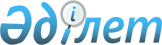 Об утверждении Правил финансирования республиканских и местных бюджетных программ, выполняемых в рамках государственного заказа
					
			Утративший силу
			
			
		
					Постановление Правительства Республики Казахстан от 6 ноября 2000 года N 1675. 
     Утратило силу - постановлением Правительства РК от 25 июля 2002 года № 832 ~P020832 .



          Правительство Республики Казахстан постановляет:




          1. Утвердить прилагаемые Правила финансирования республиканских и 
местных бюджетных программ, выполняемых в рамках государственного заказа.




          2. Центральным и местным исполнительным органам, иным центральным 
государственным органам в месячный срок привести ранее принятые решения
в соответствие с Правилами финансирования республиканских и местных 
бюджетных программ, выполняемых в рамках государственного заказа.




          3. Признать утратившими силу:




          1) постановление Правительства Республики Казахстан от 22 декабря 
1998 года N 1314  
 P981314_ 
  "Об утверждении Инструкции по разработке типовых 
Правил о государственном заказе, выполняемом за счет средств 
государственного бюджета" (САПП Республики Казахстан, 1998 г., N 48, 
ст.440);




          2) постановление Правительства Республики Казахстан от 17 августа 
1999 года N 1169  
 P991169_ 
  "О внесении изменения и дополнений в 
постановление Правительства Республики Казахстан от 22 декабря 1998 года N 
1314" (САПП Республики Казахстан, 1999 г., N 41, ст.361).




          4. Настоящее постановление вступает в силу со дня подписания.





     Премьер-Министр
  Республики Казахстан     

                                                       Утверждены          



                                             постановлением Правительства  
                                                 Республики Казахстан 
                                             от 6 ноября 2000 года N 1675











                                                            Правила




                            финансирования республиканских и местных 




                            бюджетных программ, выполняемых в рамках 




                                              государственного заказа








          Настоящие Правила предусматривают основные условия и порядок оплаты 
расходов на выполнение государственного заказа администраторов бюджетных 
программ за счет республиканского и местных бюджетов.








                                                1. Общие положения








          1. В настоящих Правилах используются следующие понятия:




          государственный заказ - форма реализации республиканской и местной 
бюджетной программы (далее - бюджетная программа), при которой бюджетная 
программа выполняется в виде приобретения государством за счет денег 
республиканского и местных бюджетов услуг (товаров, работ) в лице 
Заказчика;




          Заказчик - центральные и местные исполнительные органы, иные 
центральные государственные органы, финансируемые из республиканского и 
местных бюджетов, а также их структурные подразделения или территориальные 
государственные органы, являющиеся юридическими лицами, осуществляющие 
размещение государственного заказа, связанного с исполнением ими 
определенных государственных функций;                      




          Исполнитель - юридическое или физическое лицо, исполняющее 
государственный заказ в соответствии с заключенным с Заказчиком договором.




          2. Финансирование государственного заказа производится за счет денег, 
предусмотренных в республиканском или местных бюджетах на соответствующий 
финансовый год.




          3. Размещение государственного заказа осуществляется в соответствии с 
законом о государственных закупках.




          4. Для реализации программ (подпрограмм) на основе государственного 
заказа Заказчиком заключаются договоры (контракты) с Исполнителями на 
выполнение государственного заказа.




          5. Администратор бюджетной программы по каждой программе 
(подпрограмме), выполняемой в рамках государственного заказа, 
разрабатывает и утверждает Правила о государственном заказе по данной 
программе (подпрограмме), выполняемом за счет средств республиканского и 
местных бюджетов (далее - Правила о государственном заказе) согласно 
приложению 1.




          Администратор бюджетной программы согласовывает с Министерством 
финансов Республики Казахстан или местным исполнительным органом по 
вопросам финансов Правила о государственном заказе и представляет их в 
соответствующие территориальные органы Комитета Казначейства Министерства 
финансов Республики Казахстан (далее - территориальные органы 
Казначейства).








                      2. Условия финансирования государственного заказа








          6. Программы (подпрограммы), финансируемые из республиканского и 
местных бюджетов, форма реализации которых определена как государственный 
заказ, распределяются на две группы:




          программы (подпрограммы), финансируемые согласно объему выполненных 
работ (оказанных услуг) (далее - I группа); 




          программы (подпрограммы), финансируемые из расчета на единицу 
стоимости государственного заказа (далее - II группа).




          7. При заключении договора (контракта) на выполнение государственного 
заказа на текущий финансовый год необходимо соблюдать следующие требования:




          1) договор (контракт) на выполнение государственного заказа, 
заключенный в прошлые финансовые годы, подлежит перерегистрации в 
территориальных органах Казначейства в текущем финансовом году на сумму 
невыполненных обязательств прошлых финансовых лет;




          2) договор (контракт) на выполнение государственного заказа в текущем 
финансовом году может заключаться в пределах годовой суммы (если иное не 
предусмотрено законодательством) по соответствующей программе 
(подпрограмме), утвержденной в республиканском или местных бюджетах, за 
вычетом сумм невыполненных обязательств прошлых финансовых лет, прошедших 
перерегистрацию в территориальных органах Казначейства в текущем 
финансовом году.




          8. В случае изменения годовой суммы по программе (подпрограмме), 
выполняемой в рамках государственного заказа, в результате уточнения 
республиканского или местных бюджетов договоры (контракты) на выполнение 
государственного заказа по данной программе (подпрограмме) подлежат 
изменению в части объема поставляемых товаров, выполняемых работ 
(оказываемых услуг) в количественном (натуральном) и стоимостном 
выражении, и перерегистрации в территориальных органах Казначейства.




          9. Если для выполнения одной программы (подпрограммы) договоры 
(контракты) заключаются с несколькими Исполнителями, общая сумма таких 
договоров (контрактов) не может превышать сумму бюджетных назначений, в 
пределах которой допускается заключение договоров по данной программе 
(подпрограмме).




          10. Помимо условий, определенных законодательными актами, договор 
(контракт) на выполнение государственного заказа должен содержать:




          объем поставляемых товаров, выполняемых работ (оказываемых услуг) в 
количественном (натуральном) и стоимостном выражении, подтверждаемый 
прилагаемыми к договору формами согласно приложениям 2 и 3. В данных 
приложениях суммы по месяцам должны быть приведены в пределах 
соответствующих сумм, отраженных в смете расходов Заказчика по данной 
программе (подпрограмме);




          условие, предусматривающее обязательное составление и представление в 
территориальные органы Казначейства акта выполненных работ (поставок, 
оказанных услуг), если программа (подпрограмма) относится к I группе, и 
расчетов с указанием фактического количества единиц стоимости 
государственного заказа, - если ко II группе;




          номер и дату протокола, оформленного по результатам процедур 
осуществления государственных закупок товаров, работ и услуг.




          11. Территориальные органы Казначейства при регистрации договоров 
(контрактов) проверяют наличие условий, указанных в пункте 10 настоящих 
Правил.




          12. В актах выполненных работ (оказанных услуг) и расчетах стоимости 
государственного заказа указываются:




          наименования Заказчика и Исполнителя; 




          стоимость поставленных товаров, выполненных работ (оказанных услуг) 
за отчетный период;




          часть или полная сумма аванса, удерживаемая с Исполнителя;




          виды поставленных товаров, выполненных работ (оказанных услуг) с 
указанием их объемов для I группы и фактическое количество единиц 
стоимости государственного заказа для II группы за определенный период 
времени (указываются даты) в количественном (натуральном) выражении;




          сумма, требуемая к перечислению Исполнителю для оплаты поставленных 
товаров, выполненных работ (оказанных услуг) за отчетный период с учетом 
удерживаемого аванса, которая не должна превышать остатка лимита по 
программе (подпрограмме) на финансируемый месяц.




          Акты выполненных работ и расчеты подписываются руководителями и 
закрепляются печатями Заказчика и Исполнителя.




          13. За достоверность данных актов выполненных работ (оказанных услуг) 
и расчетов стоимости государственного заказа ответственность несет 
Заказчик и Исполнитель.




          14. Ответственный исполнитель территориального органа Казначейства 
проверяет на соответствие суммы, указанные в платежном поручении, и суммы, 
требуемые к перечислению Исполнителю для оплаты государственного заказа 
согласно акту выполненных работ с учетом удерживаемого аванса, расчету 
стоимости государственного заказа.








                            3. Порядок финансирования государственного заказа








          15. Расчеты с Исполнителями за выполнение государственного заказа 
осуществляются путем перечисления денег с бюджетного счета Заказчика на 
счета Исполнителей в банках второго уровня или территориальных органах 
Казначейства.




          16. Авансирование Исполнителей для выполнения программ (подпрограмм) 
в рамках государственного заказа, относящихся к первой группе, за счет 
денег республиканского и местных бюджетов производится в следующем порядке:




          1) по бюджетным программам (подпрограммам), предусматривающим 
выполнение работ (оказание услуг), в стоимости которых расходы на 
приобретение материалов и оборудования, необходимых для выполнения работ 
(оказания услуг), составляют не менее 40 процентов, разрешается выдача 
аванса Исполнителям в общей сумме не более 30 процентов от утвержденной 
годовой суммы по программе (подпрограмме) и в пределах сметы расходов 
Заказчика по данной программе (подпрограмме);




          2) по программам (подпрограммам), предусматривающим только 
централизованный закуп специального оборудования и транспортных средств, 
ветеринарных и биологических препаратов, средств защиты растений, 
медикаментов, допускается авансирование Исполнителей на сумму не более 50 
процентов производимого закупа, но в пределах сметы расходов Заказчика по 
данной программе (подпрограмме);




          3) по другим программам (подпрограммам), не указанным в подпунктах 1, 
2, авансирование допускается на сумму не более 10 процентов от 
утвержденной годовой суммы по программе (подпрограмме) и в пределах сметы 
расходов Заказчика по данной программе (подпрограмме).




          Аванс Исполнителям может выдаваться частями в течение года в 
соответствии с Правилами о государственном заказе.




          17. Для территориальных органов Казначейства основанием для 
перечисления денег с бюджетного счета Заказчика на расчетный счет 
Исполнителя работ (услуг), выполняемых в рамках государственного заказа, 
является наличие:




          зарегистрированного в территориальных органах Казначейства договора 
(контракта) на выполнение государственного заказа между Заказчиком и 
Исполнителем;




          Правил о государственном заказе, утвержденных администратором 
бюджетных программ и согласованных с Министерством финансов Республики 
Казахстан или местным исполнительным органом по вопросам финансов;




          актов выполненных работ (услуг), если программы (подпрограммы) 
относятся к I группе, и расчетов стоимости государственного заказа, если - 
ко II группе.




          При этом в платежном поручении указываются номер и дата протокола, 
оформленного по результатам процедур проведенных государственных закупок 
товаров, работ и услуг, номер и дата договора (контракта), номер 
обязательства государственного учреждения и назначение платежа (аванс, 
оплата выполненной поставки или работы, оказанных услуг) со ссылкой на акт 
выполненной работы, соответствующий расчет.




     При авансировании Исполнителей для выполнения программ (подпрограмм) 
в рамках государственного заказа, относящихся к I группе, предоставление 
акта выполненных работ не требуется.
     18. Территориальные органы Казначейства осуществляют текущий контроль 
при перечислении денег.
                                                       Приложение 1
        Инструкция по разработке Правил о государственном заказе 
        по программе (подпрограмме), выполняемом за счет средств           
                   республиканского и местных бюджетов
     Правила о государственном заказе, выполняемом за счет средств 
республиканского и местных бюджетов (далее - Правила о государственном 
заказе), должны включать в себя следующие главы:
                          1. Общие положения
     1. Включает в себя наименование программы (подпрограммы), ссылки на 
нормативные правовые акты, определяющие необходимость и развитие данной 
программы (подпрограммы).
                  2. Содержание программы (подпрограммы)
     2. Включает в себя:
     цель программы (подпрограммы);





          описание обеспечивающих выполнение данной программы (подпрограммы) 
работ и услуг по их видам. При этом, если реализация данной программы 
(подпрограммы) рассчитана на несколько лет, то описание мероприятий, работ 
и услуг представляется с разбивкой по годам;




          установление Заказчика на выполнение государственного заказа по 
данной программе (подпрограмме) в соответствии с Правилами финансирования 
республиканских и местных бюджетных программ, выполняемых в рамках 
государственного заказа.








                                      3. Размещение государственного заказа








          3. В данной главе указывается способ выбора исполнителя 
государственного заказа и приводятся обоснования такого выбора в 
соответствии с законодательством о государственных закупках.




          4. В случае размещения государственного заказа на конкурсной основе в 
данной главе указывается перечень критериев, которые будут учитываться 
конкурсной комиссией при определении выигравшей конкурсной заявки.








                                    4. Порядок оплаты государственного заказа








          5. Данная глава включает в себя:




          принципы расчета с Исполнителями государственного заказа, применяемые 
при финансировании, т.е. принадлежность программы (подпрограммы) к 
программам (подпрограммам), финансируемым согласно объему выполненных 
работ (оказанных услуг) или из расчета на единицу стоимости 
государственного заказа, согласно пункту 6 Правил финансирования 
республиканских и местных бюджетных программ, выполняемых в рамках 
государственного заказа;




          порядок авансирования Исполнителей для выполнения программы 
(подпрограммы) в рамках государственного заказа, в случаях, 
предусмотренных пунктом 16 Правил финансирования республиканских и местных 
бюджетных программ, выполняемых в рамках государственного заказа, а 
именно, цель авансирования, доля аванса в годовом утвержденном объеме, 
этапы выплаты, поэтапные размеры аванса, порядок удержания аванса;




          перечень документов, предоставляемых Заказчиком в территориальные 
органы Казначейства для перечисления денег со своего бюджетного счета на 
расчетный счет Исполнителя.








                                    5. Критерии исполнения государственного заказа








          6. В данной главе отражаются следующие критерии выполнения 
государственного заказа:




          количественные критерии - это показатели того, какие товары (работы, 
услуги) и в каком количестве (объеме) будут поставлены (выполнены, 
оказаны);




          критерии качества определяют, как будет оцениваться качество 
полученного результата;




          критерий своевременности, который определяет, в какой временной 
период были и будут получены результаты от программы или какова средняя 
продолжительность выполнения какой-либо услуги или работы;




          критерий эффективности - это измерение величины расходов на единицу 




выполняемых работ, оказываемых услуг.  Критерий эффективности  должен  
определять, насколько экономно, с наименьшими издержками, выполняется 
программа;
     критерий результативности - это показатели того, в какой степени 
программа достигает поставленных задач.
     
                                                       Приложение 2
     
     Утверждаю                                       Утверждаю
_________________________                     __________________________
(наименование Заказчика)                      (наименование Исполнителя)
_________________________                     __________________________
(Ф.И.О., должность, подпись)                 (Ф.И.О., должность, подпись) 
     
"____"__________________ г.                   "____" __________________ г.
           М.П.                                           М.П.
     План работ (услуг), выполняемых в рамках государственного заказа      
     
                                                              Коды
     Государственное учреждение-администратор программ        ______
     Программа                                                ______
     Подпрограмма                                             ______
     Исполнитель государственного заказа                      ______
---------------------------------------------------------------------------
            !   Наименование работ (услуг) на _____ год  !    Сумма
            !                                            ! на _______ год 
            !                                            !  (тыс. тенге)
---------------------------------------------------------------------------
январь     
февраль
март
апрель
май
июнь
июль
август
сентябрь
октябрь
ноябрь
декабрь
---------------------------------------------------------------------------
Итого
в т.ч. уд. вес
расходов на
приобретение
материалов и
оборудования:
в тыс. тенге
в %
---------------------------------------------------------------------------
     
     Руководитель финансового подразделения
     Заказчика                              ____________________________
                                            (Ф.И.О., должность, подпись)   
     Примечание:
        
     Данная форма заполняется для программ (подпрограмм), финансируемых
     согласно объему выполненных работ (оказанных услуг).

                                                       Приложение 3





   Утверждаю                                       Утверждаю
_________________________                     __________________________
(наименование Заказчика)                      (наименование Исполнителя)
_________________________                     __________________________
(Ф.И.О., должность, подпись)                 (Ф.И.О., должность, подпись) 
     
"____"__________________ г.                   "____" __________________ г.
           М.П.                                           М.П.
     План работ (услуг), выполняемых в рамках государственного заказа  
  
                                                              Коды
Администратор бюджетных программ _____________________        ______
Основные виды расходов на единицу                                   
стоимости по программе           _____________________        ______
подпрограмме                     _____________________        ______       
Исполнитель государственного
заказа                           _____________________        ______
     
                                 (тенге)
---------------------------------------------------------------------------
Код!   Наименование   !План на!январь!февраль!март!апрель!май!июнь!июль!
   !                  ! ____  !      !       !    !      !   !    !    !   
   !                  ! год   !      !       !    !      !   !    !    !   
---------------------------------------------------------------------------
   Общее
   количество, ед.
   Расходы на 
   __________________
   (единица стоимости  
   Всего расходов на
   общее количество
---------------------------------------------------------------------------
     
     (продолжение таблицы)
---------------------------------------------------------------------------
Код!   Наименование   !План на!август!сентябрь!октябрь! ноябрь! декабрь!
   !                  ! ____  !      !        !       !       !        !   
   !                  ! год   !      !        !       !       !        !   
---------------------------------------------------------------------------
   Общее
   количество, ед.
   Расходы на 
   __________________
   (единица стоимости  
   Всего расходов на
   общее количество
------------------------------------------------------------------------   
  
     
   Руководитель финансового подразделения
   Заказчика            __________________________
                        (Ф.И.О., должность, подпись)  
     
     Примечание: Данная форма заполняется для программ (подпрограмм), 
                 финансируемых из расчета на единицу стоимости
                 государственного заказа
     
     
     
     (Специалисты: Мартина Н.А.,
                   Склярова И.В.)
         
      
      


					© 2012. РГП на ПХВ «Институт законодательства и правовой информации Республики Казахстан» Министерства юстиции Республики Казахстан
				